Supplemental File 9. The 21 morphological characters optimized on the overall cladogram. This tree with Loranthus europaeus in a clade with L. grewingkii and L. tanakae is one step longer than the shortest one. It is place here because of strong support for that clade seen with molecular characters.CecObt = Cecarria obtusifolia, LorGre = Loranthus grewinkii, LorTan = L. tanakae, LorEur = L. europaeus, LorLmMD = L. lambertianus (6752, collected by M. Devkota in Nepal), LorLam = L. lambertianus (type, Schultes s.n. Herb. Hort. Bot. Nat. Belg. BR 0000021461484, Nepal?), LorGui = L. guizhouensis, LorKao = L. kaoi, LorDel = L. delavayi, LorPse = L. pseudo-odoratus, LorOdoInd5 = L. odoratus (Griffith 2719, Herbier Muséum Paris, P05369129, India), LorOdoThai = L. odoratus (A. F. G. Kerr 6692, Herbier Muséum Paris, P05369132, Thailand), LorOdoMD = L. odoratus (M. Devkota s.n., Nepal), LorOdoKew = L. odoratus (type, Wallich 505, Royal Botanic Gardens Kew K001111169, Nepal).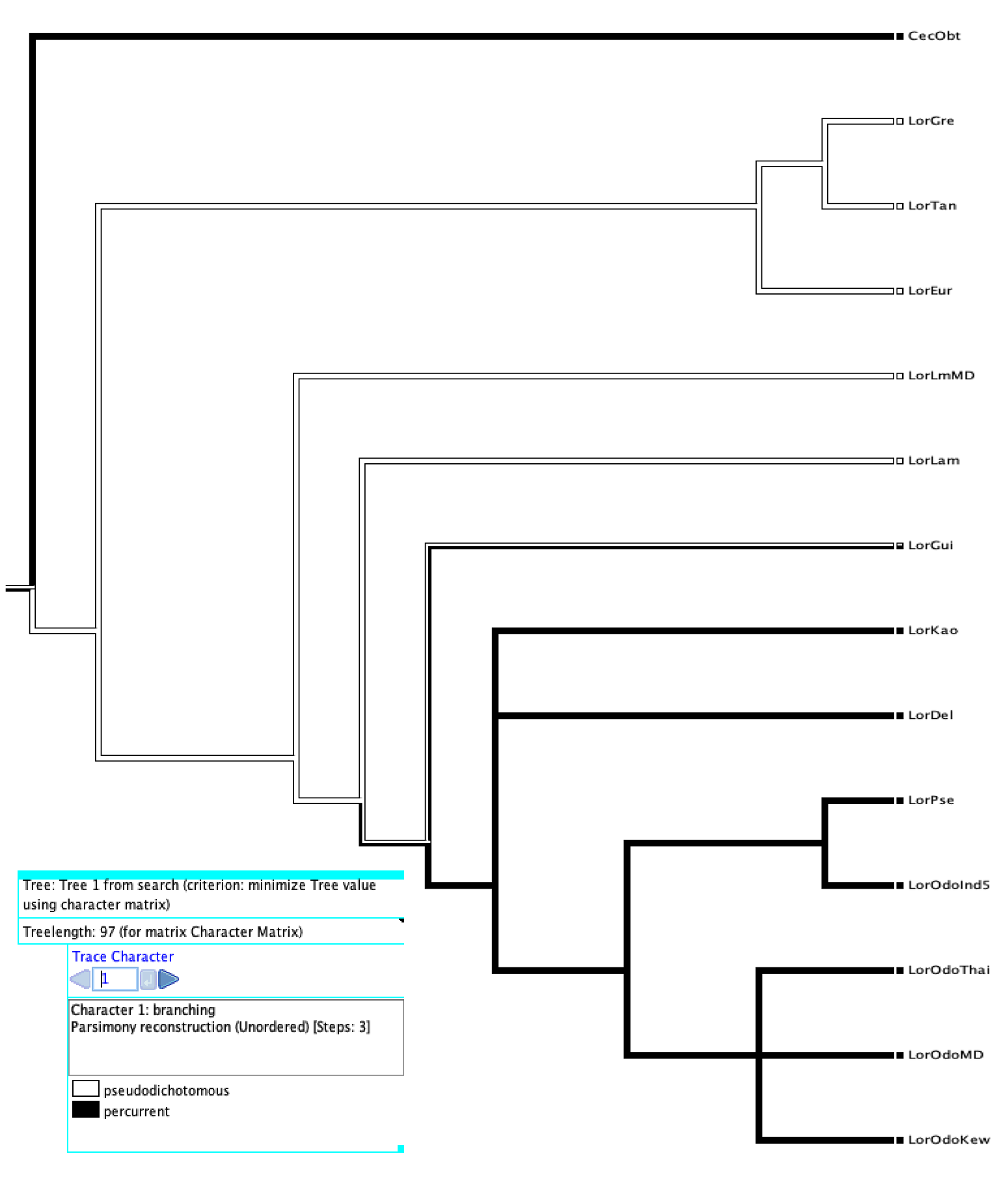 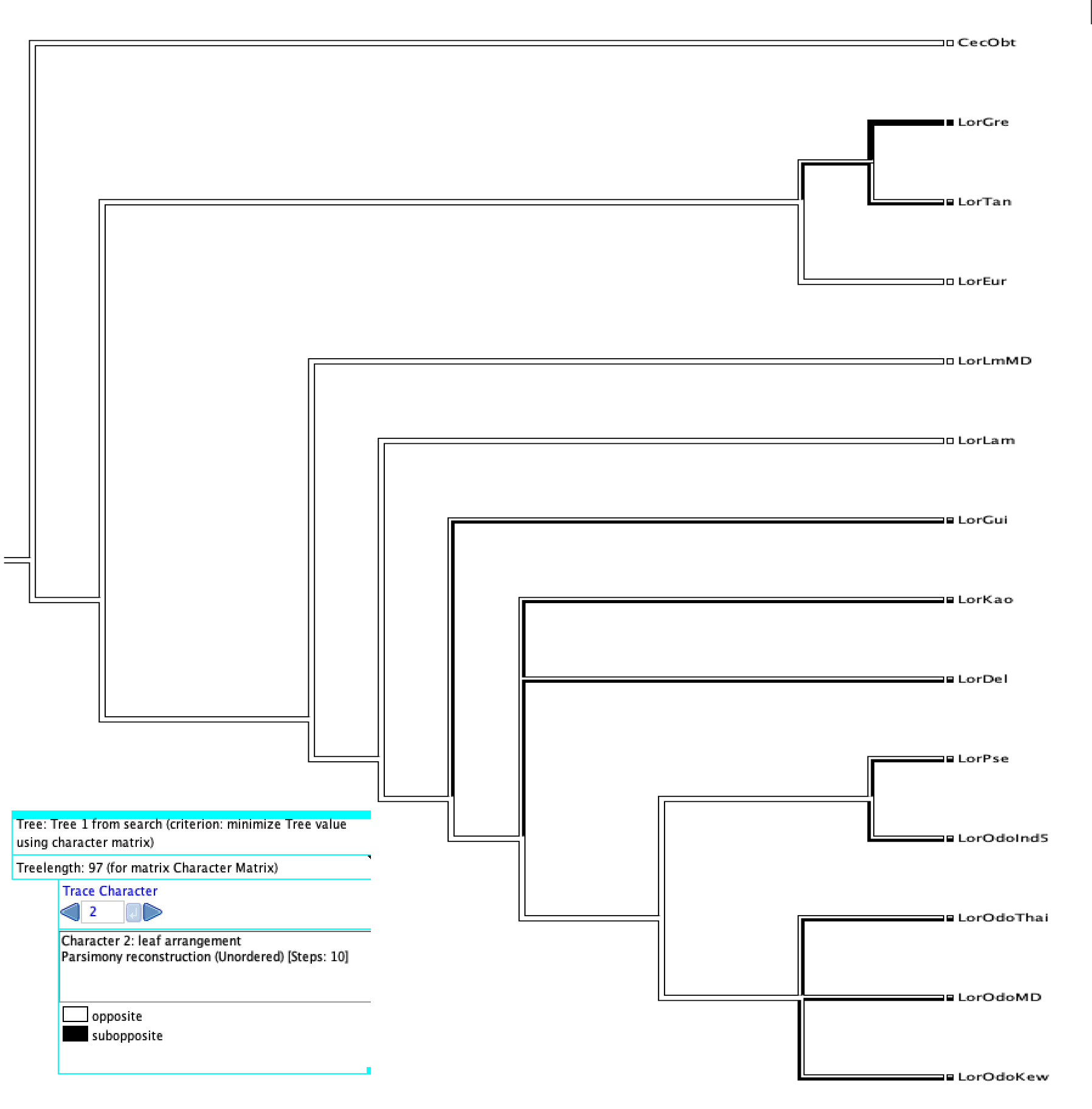 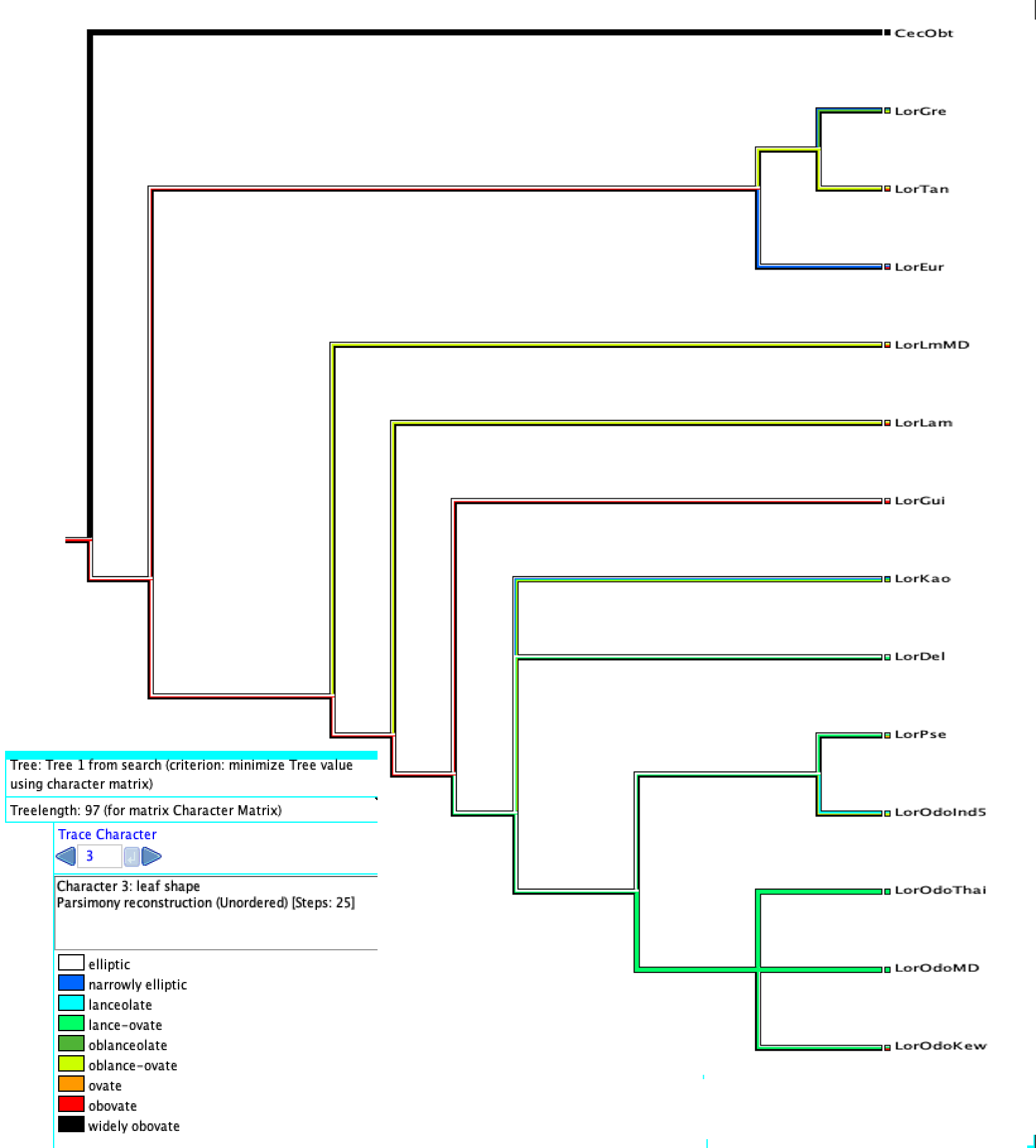 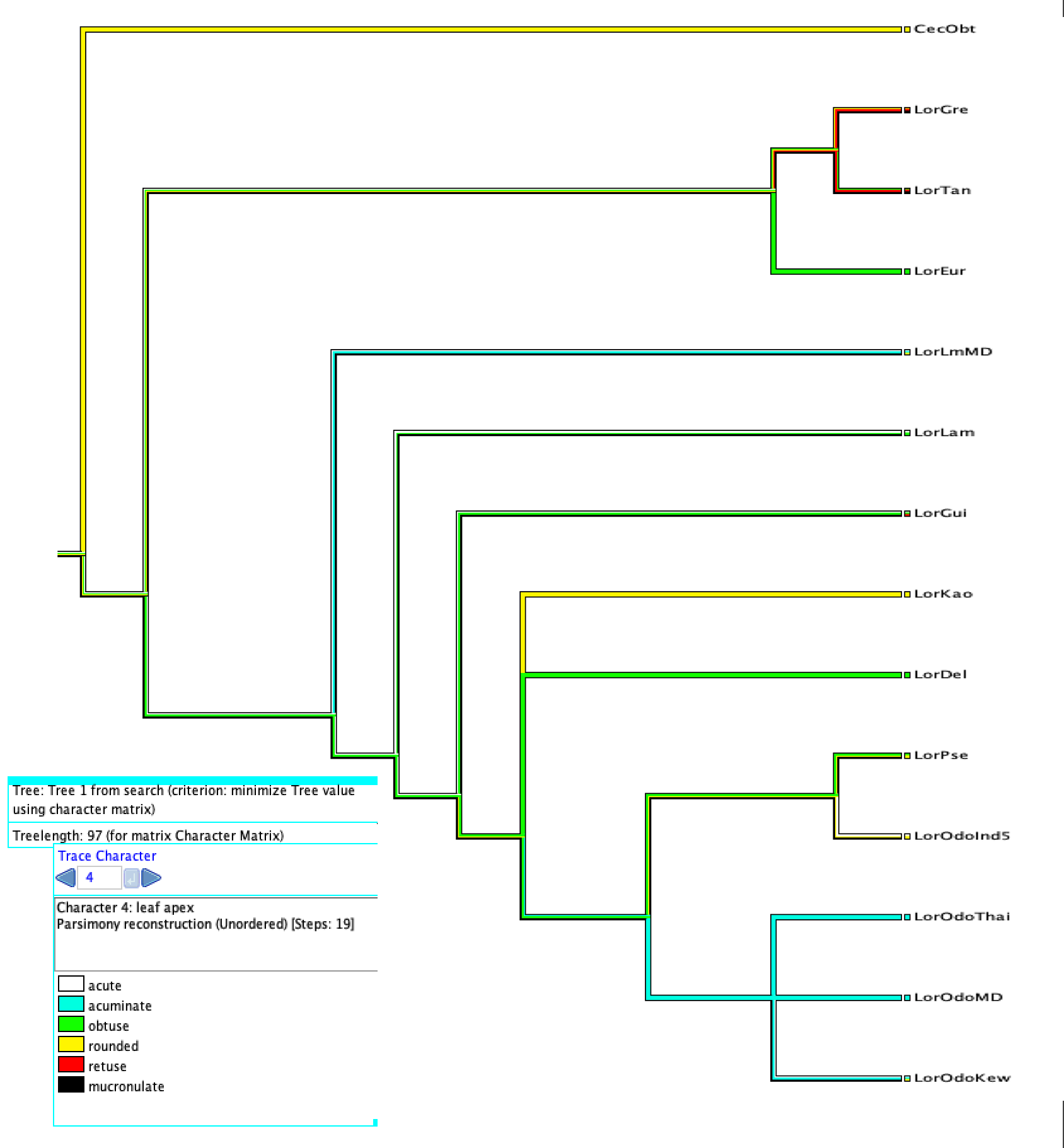 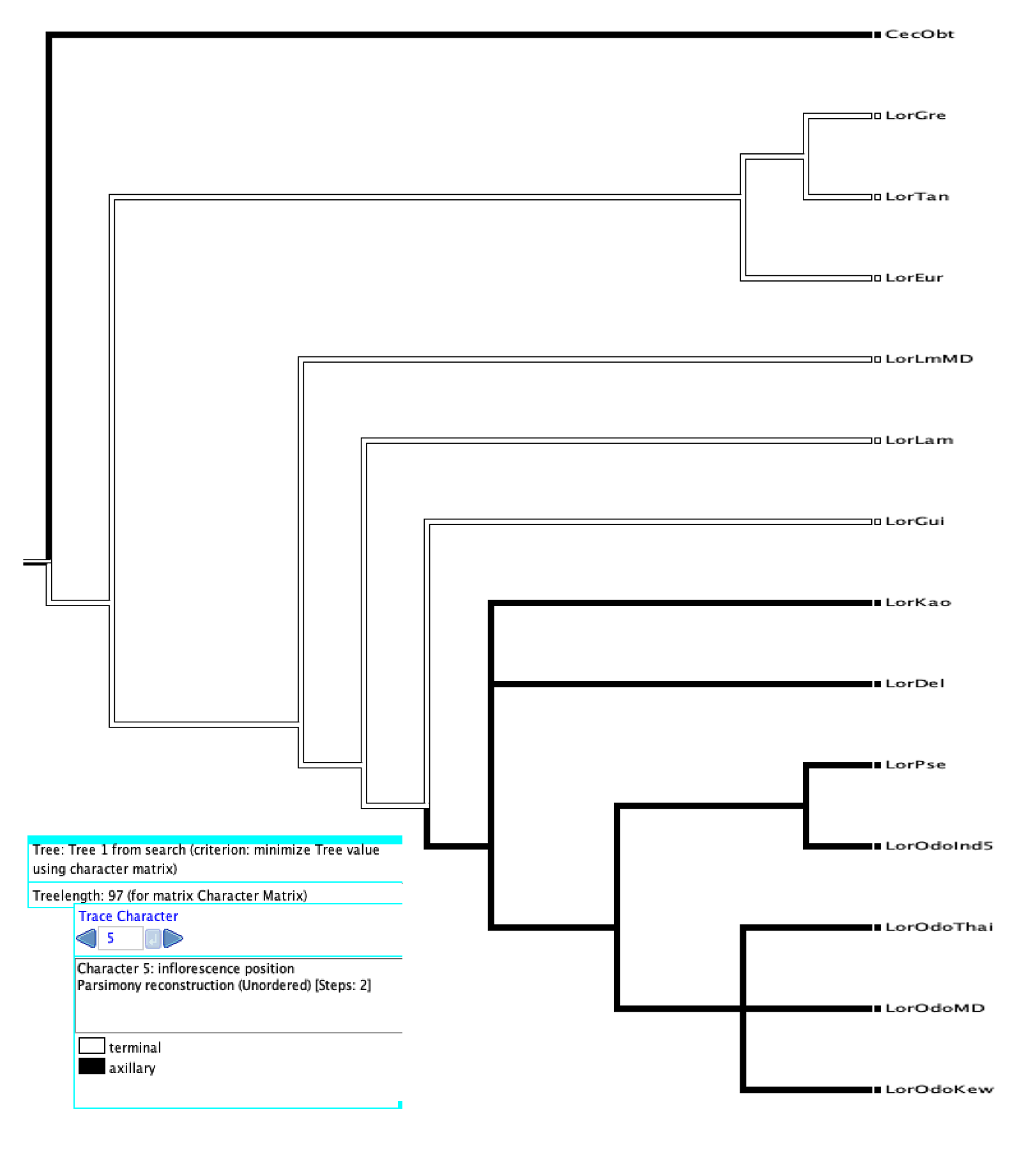 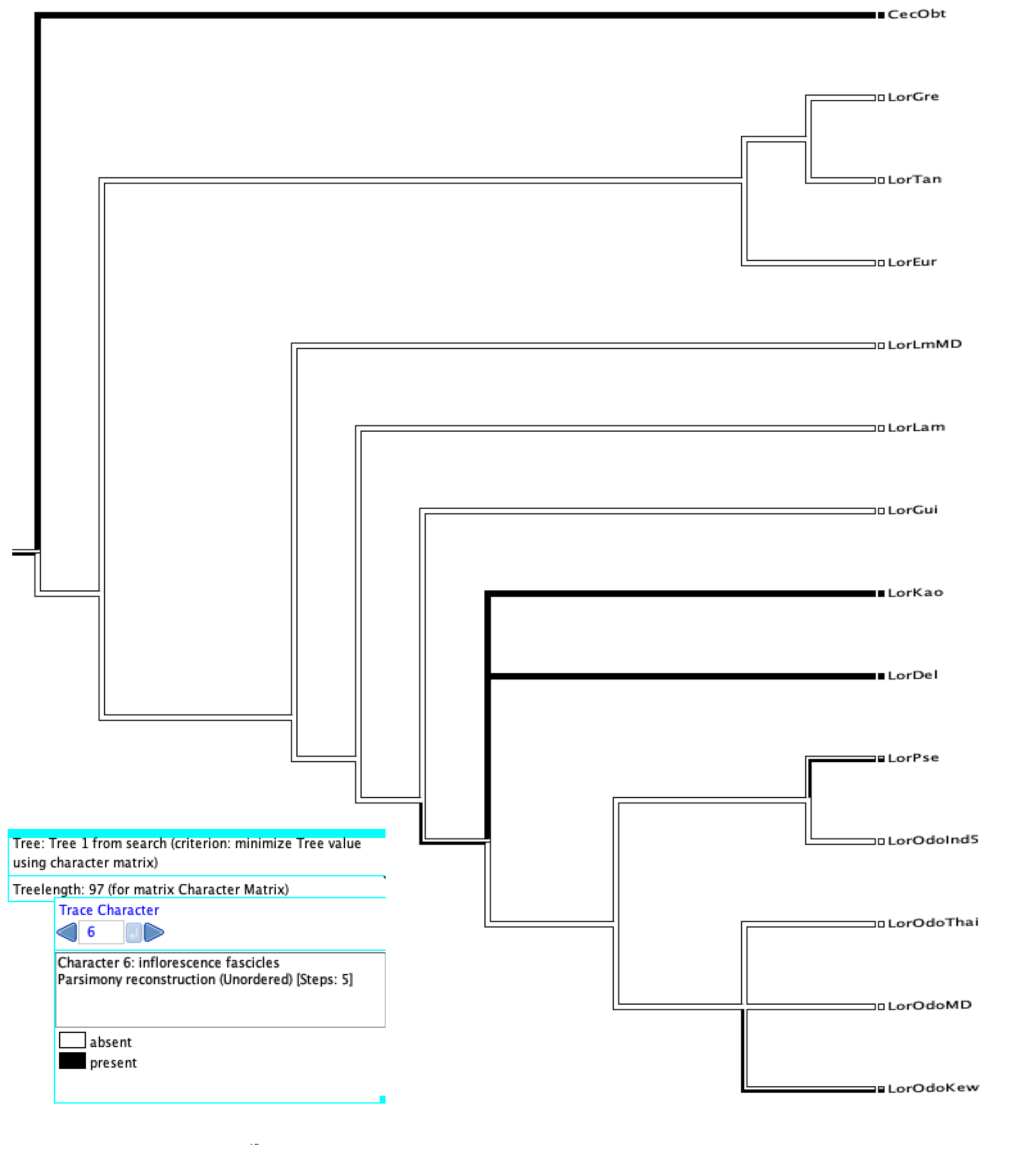 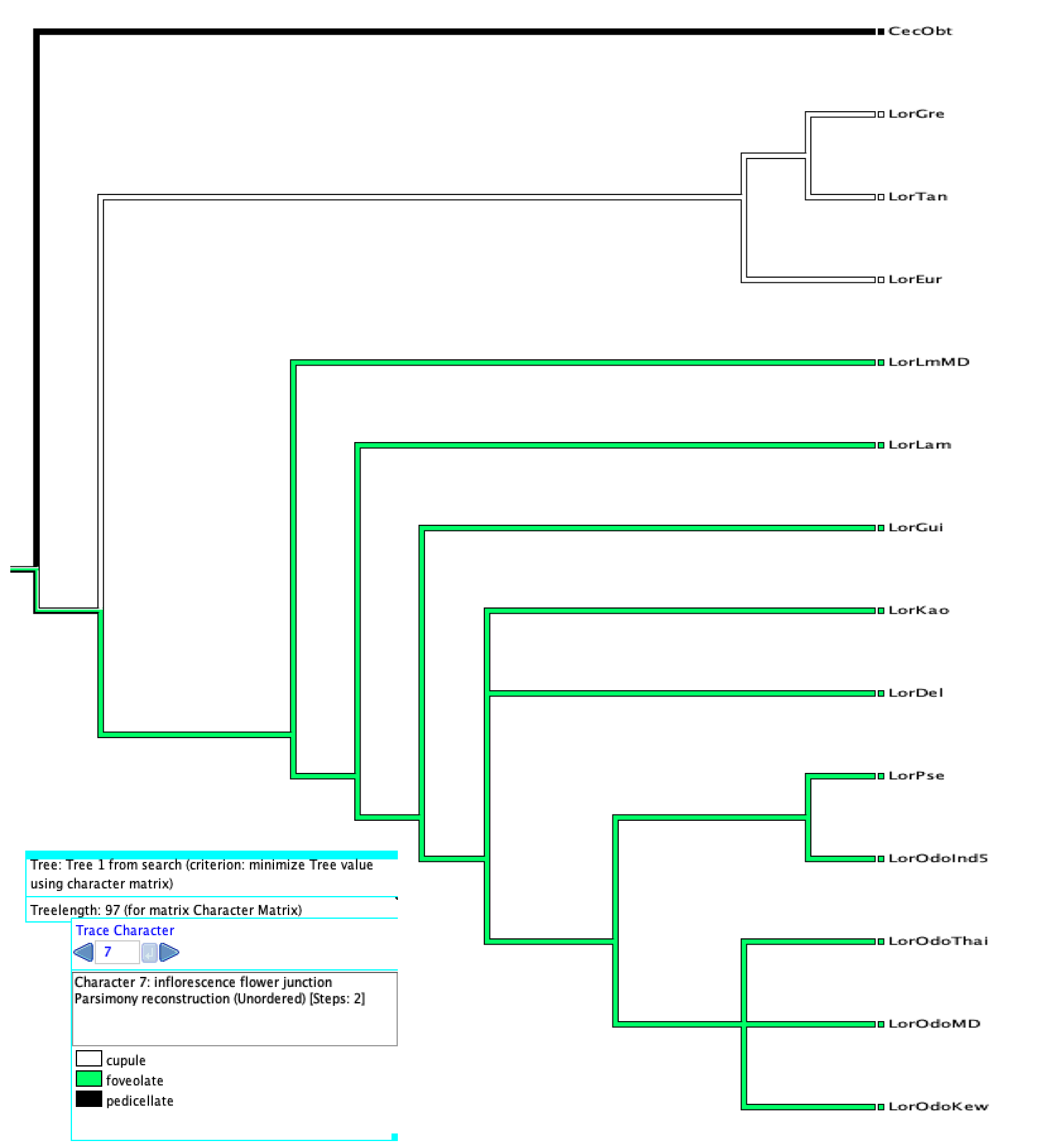 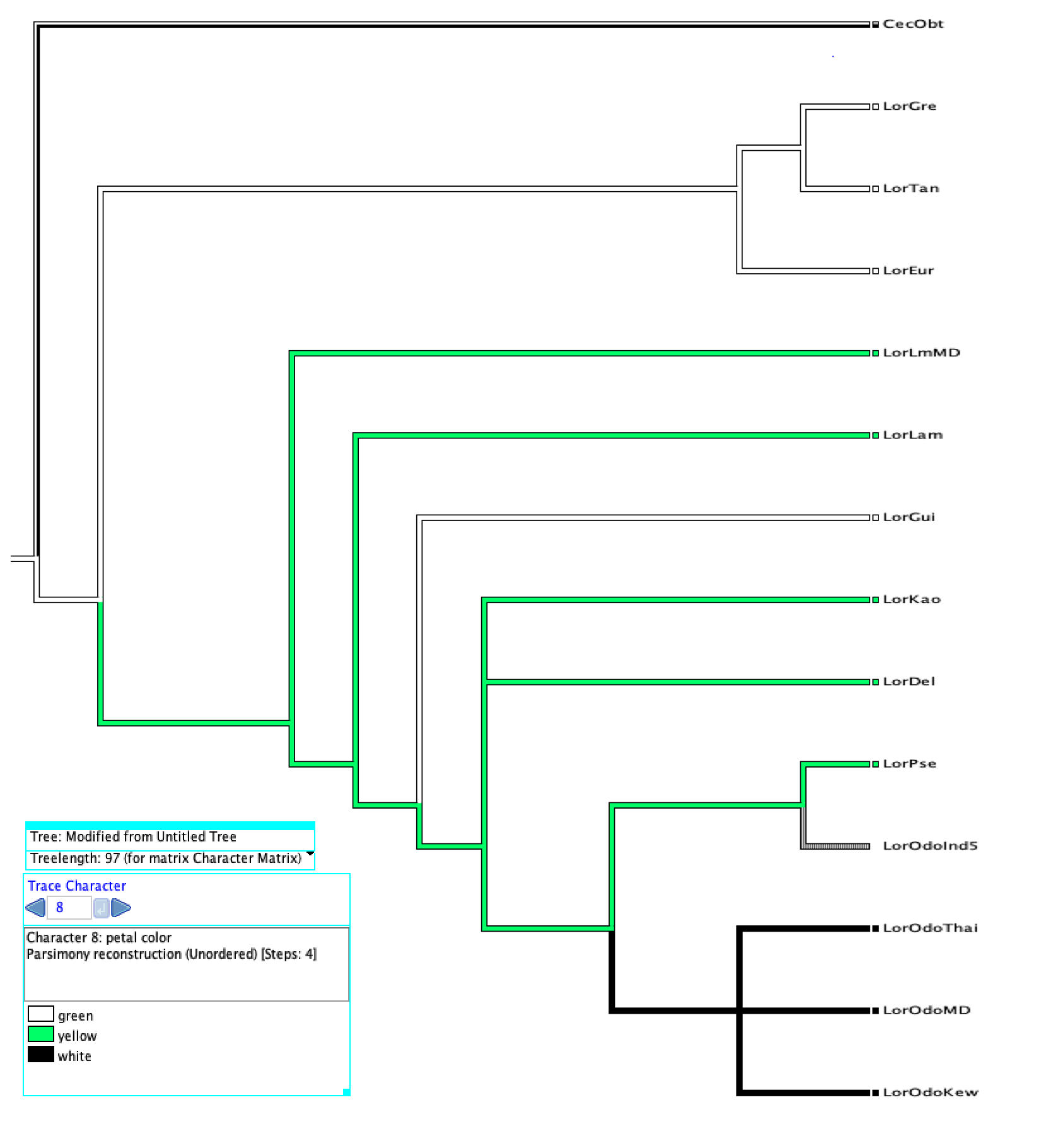 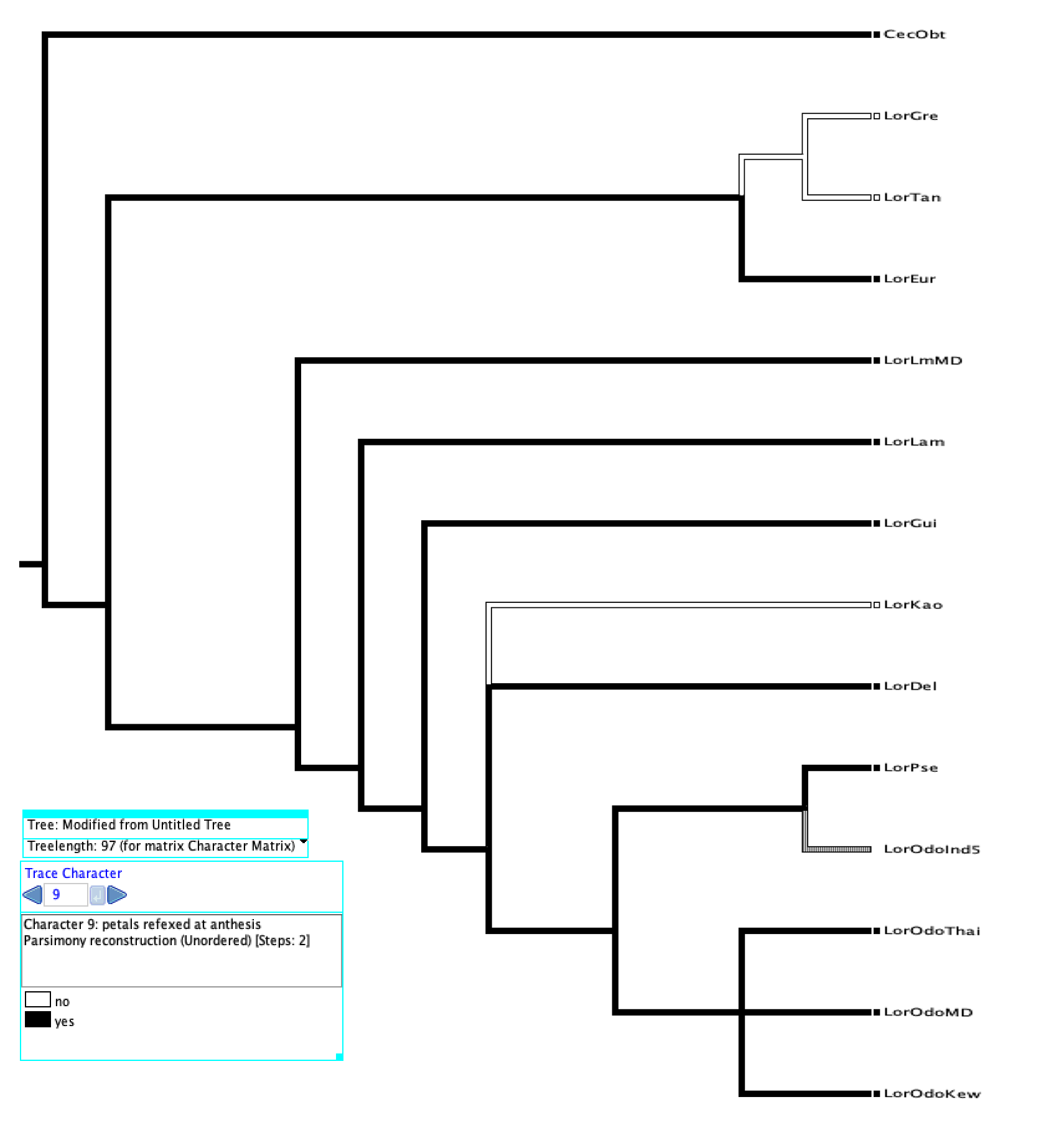 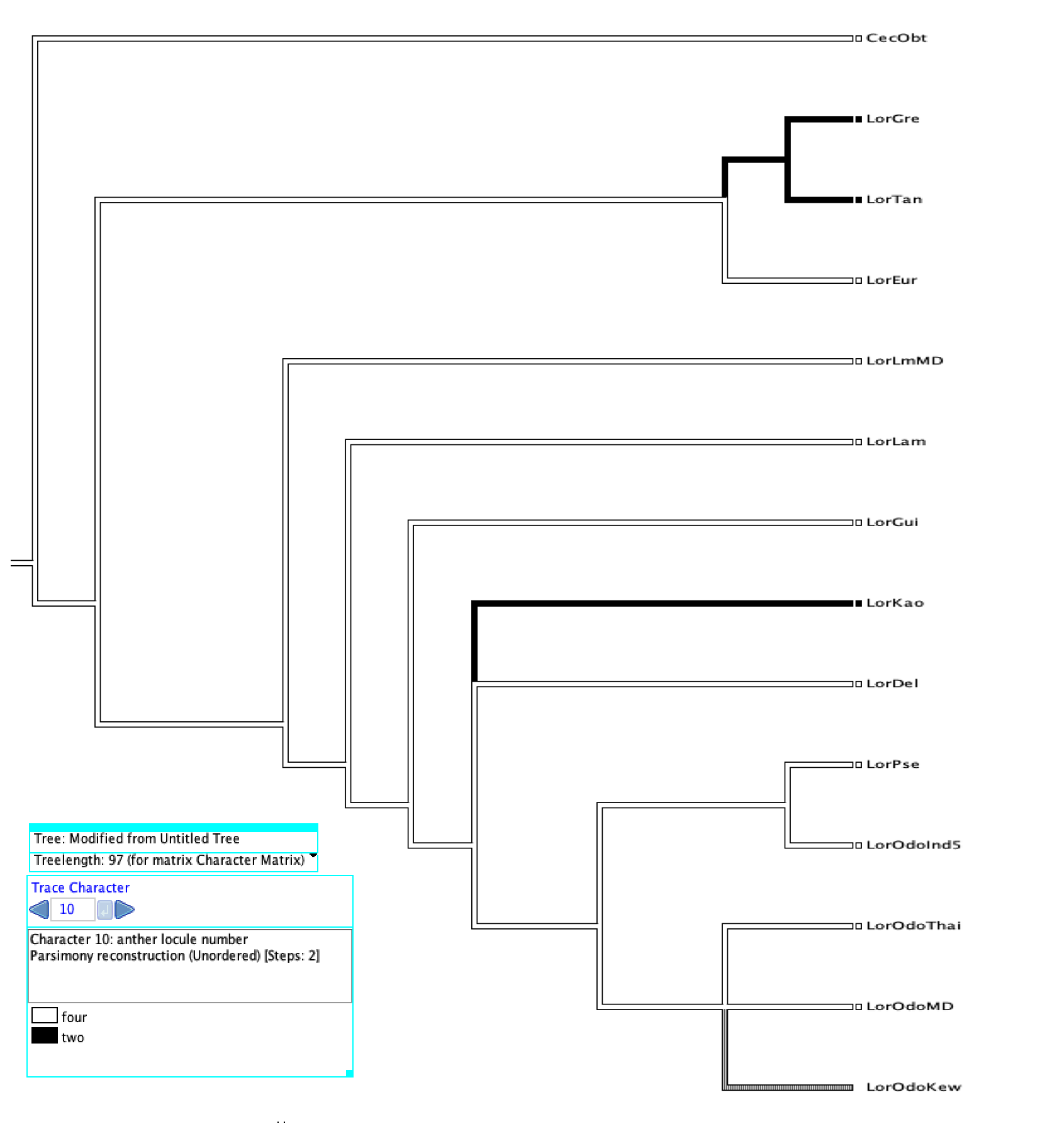 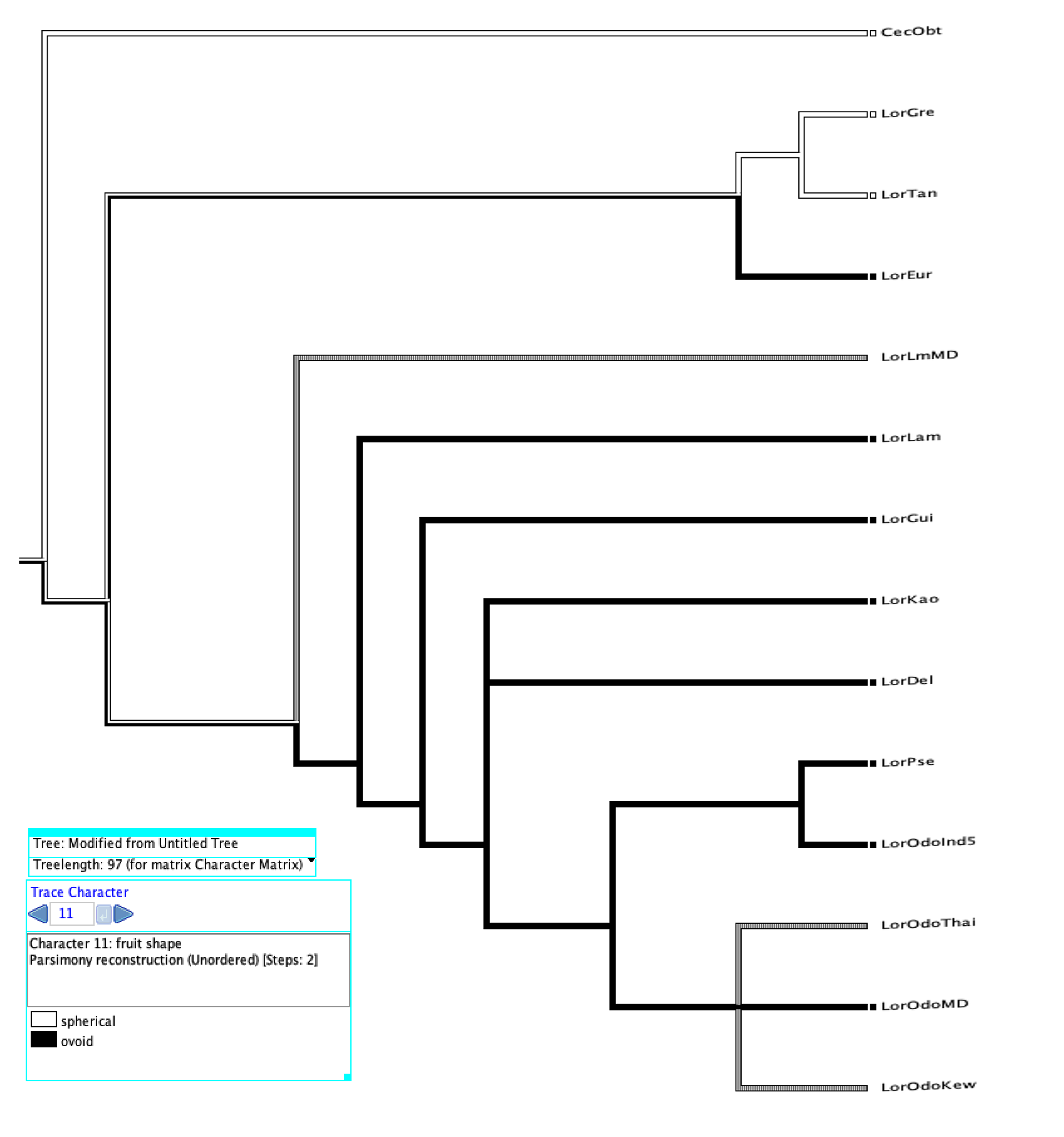 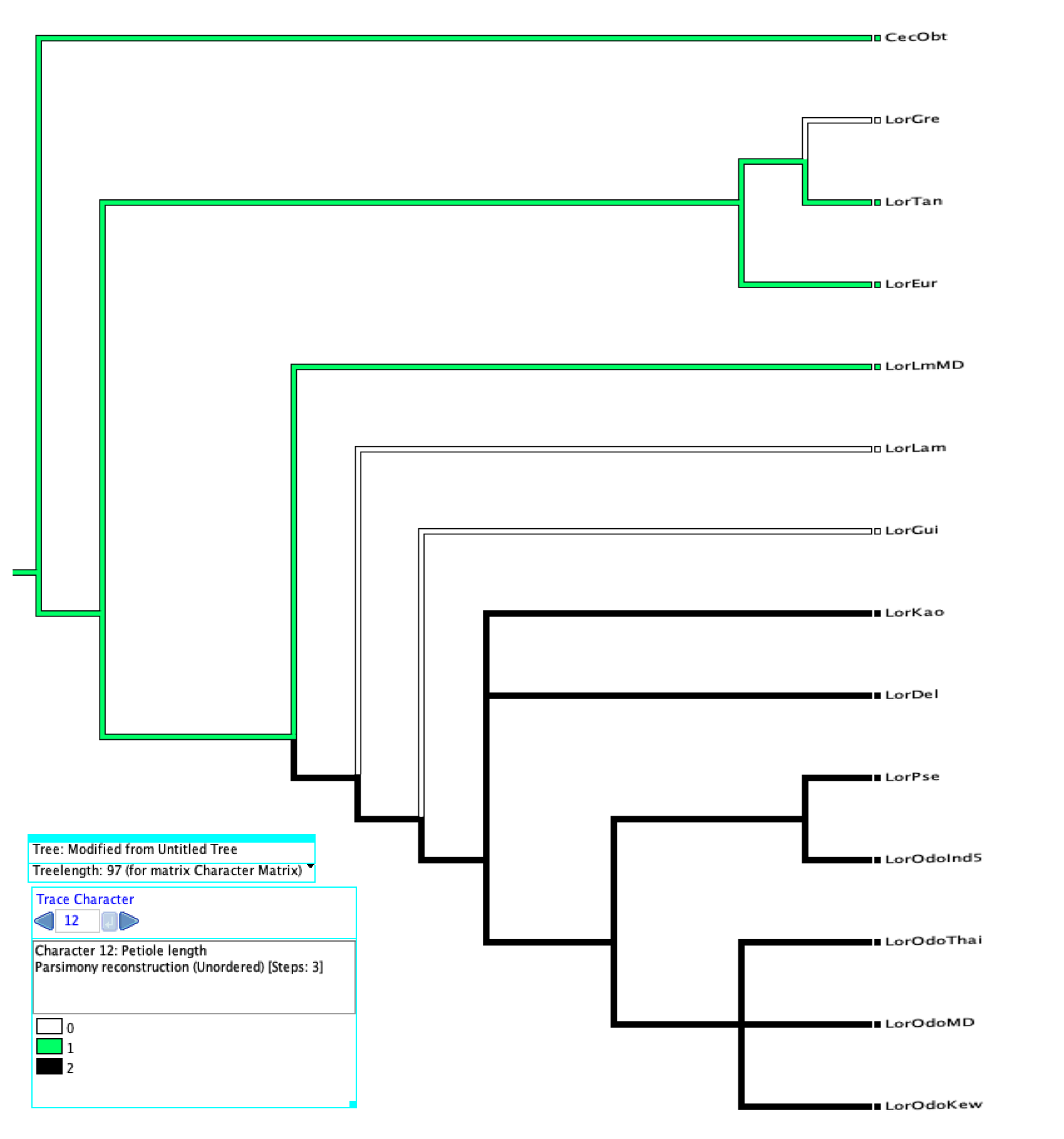 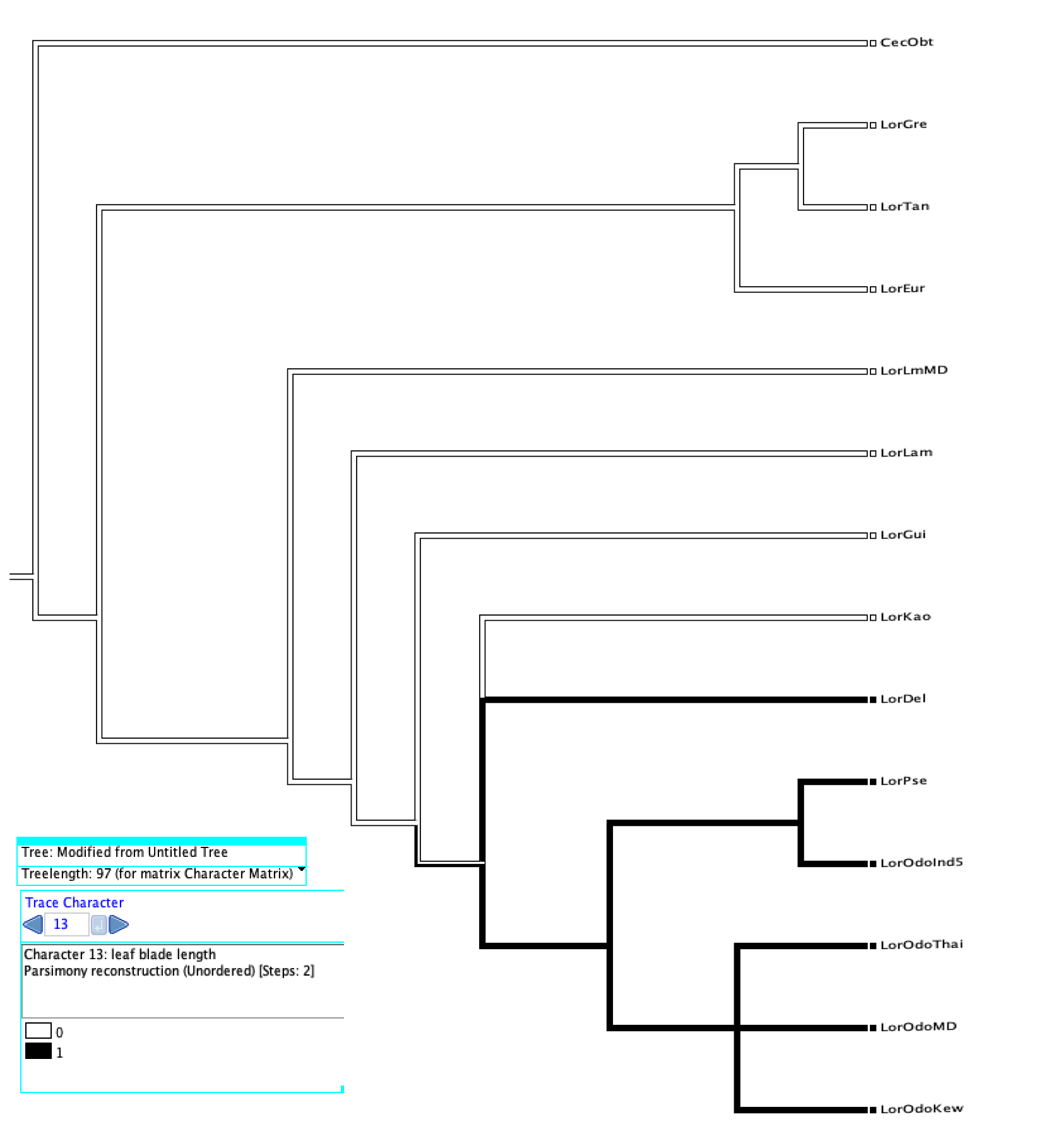 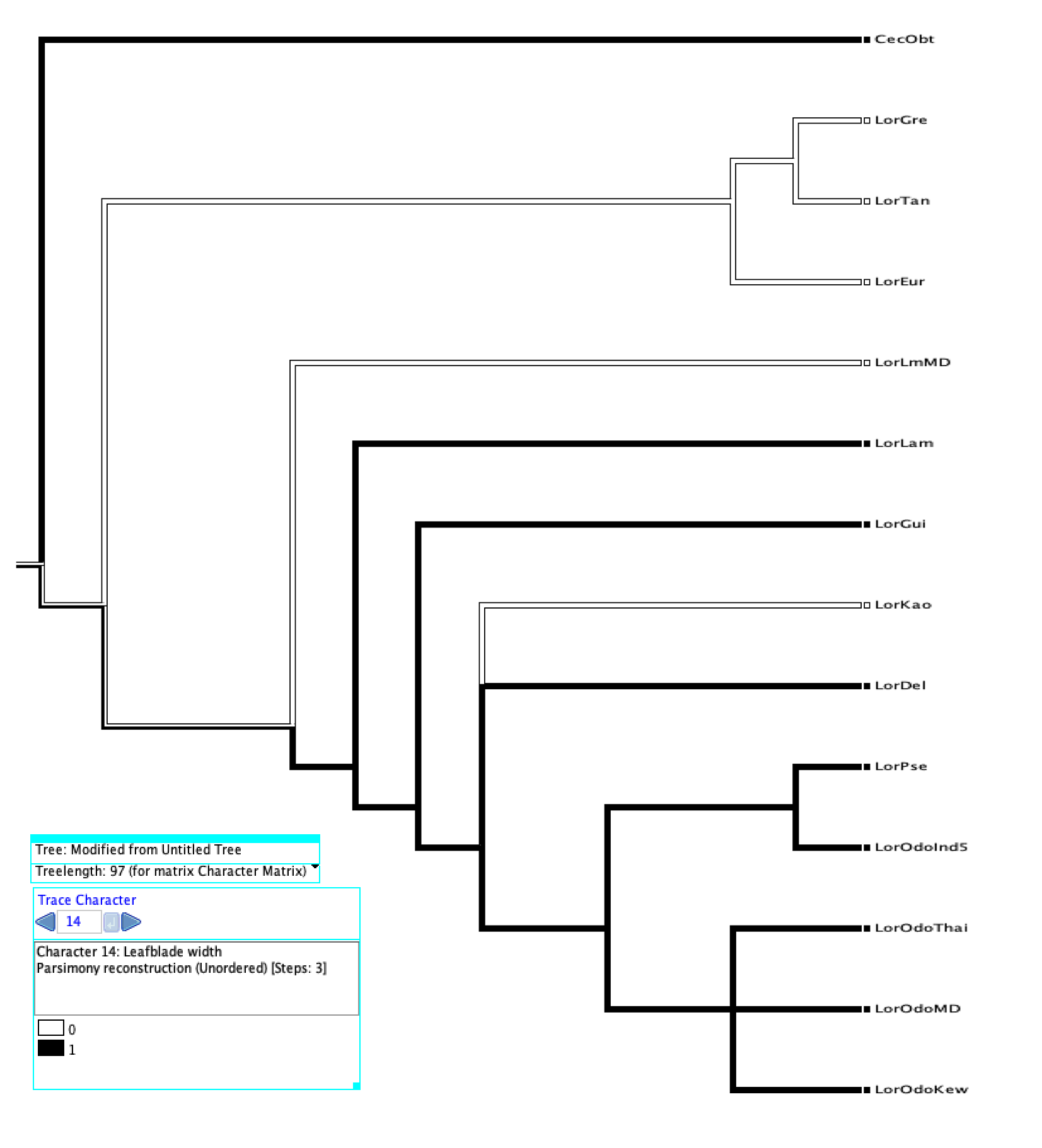 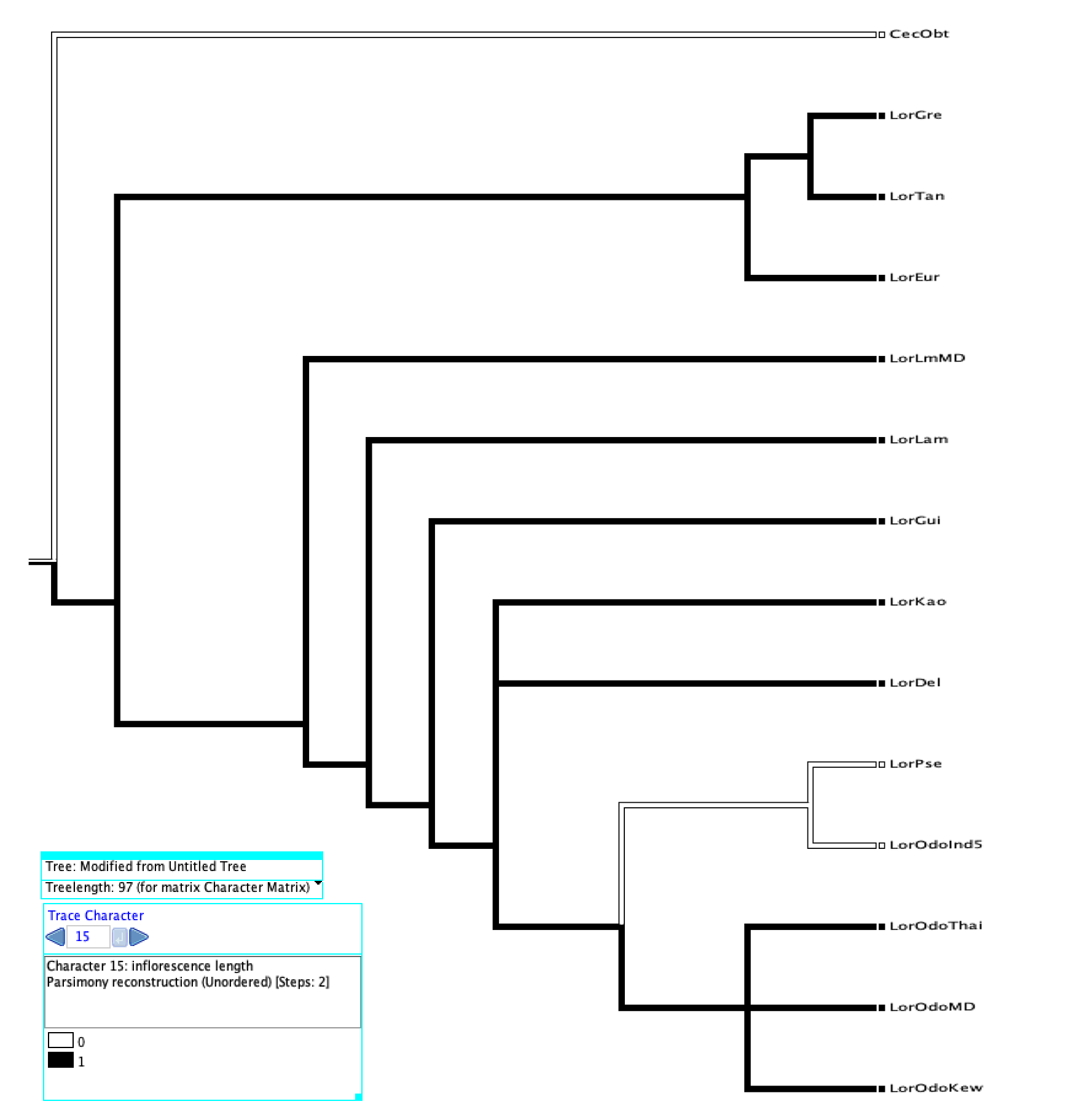 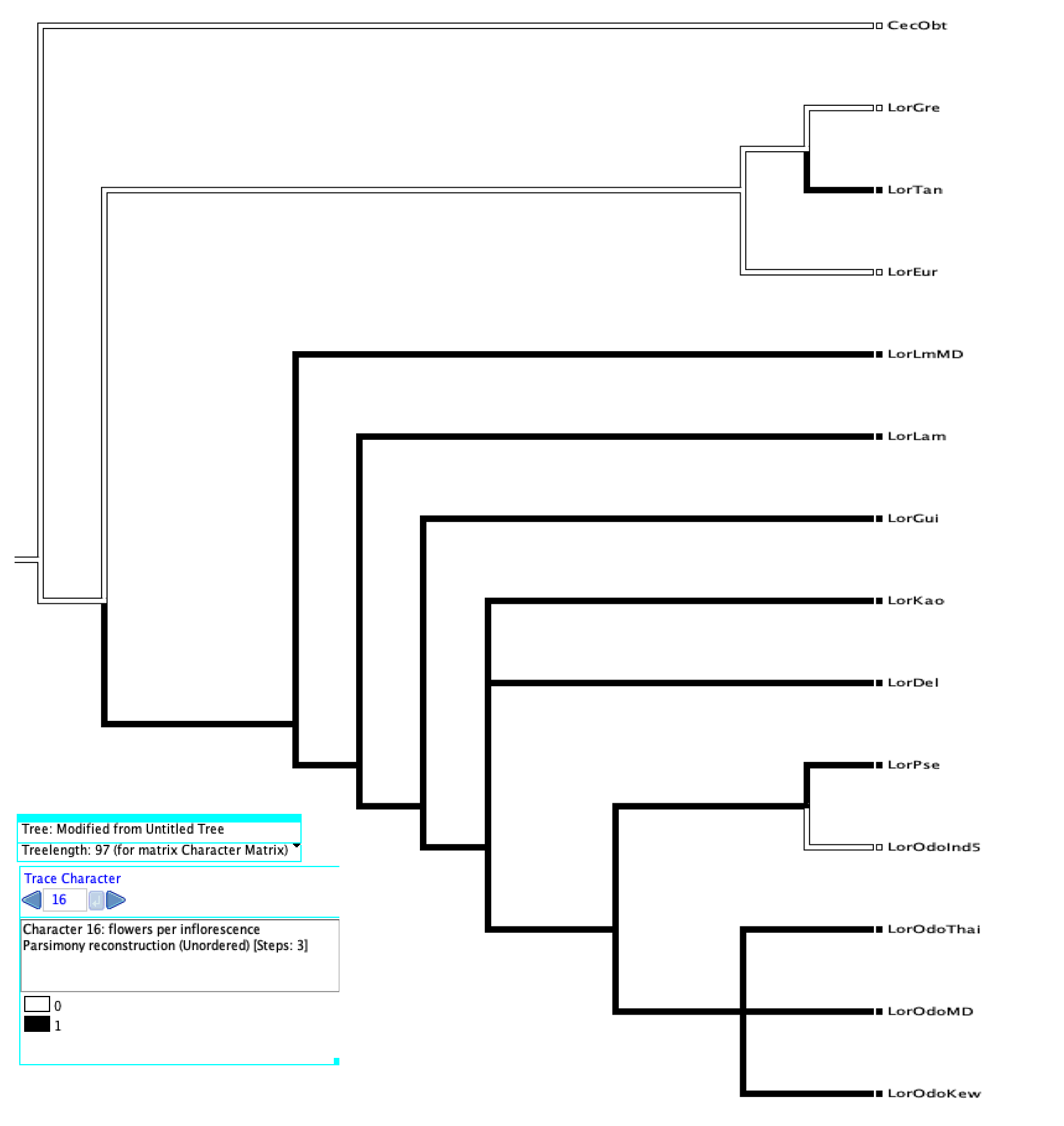 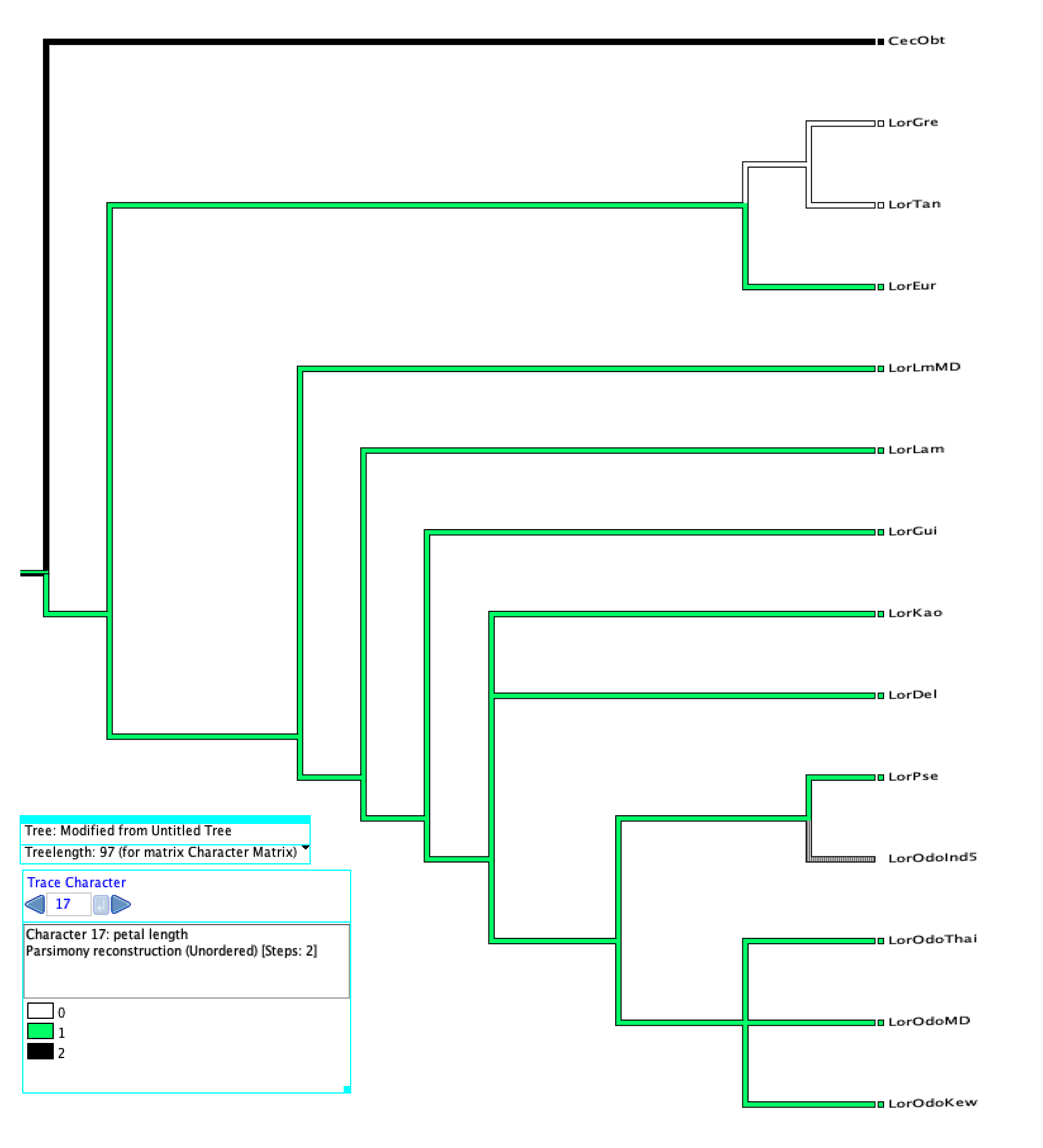 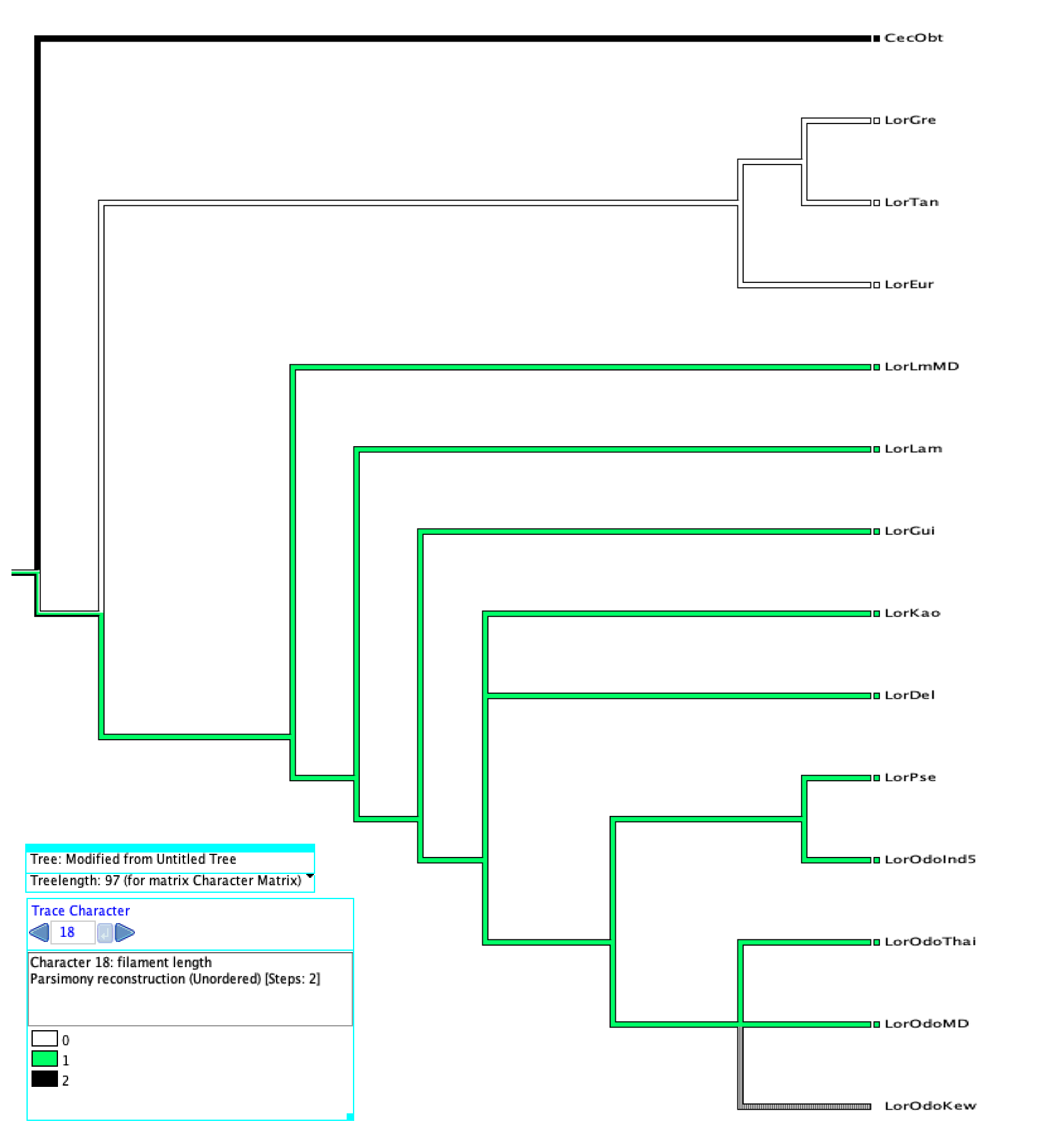 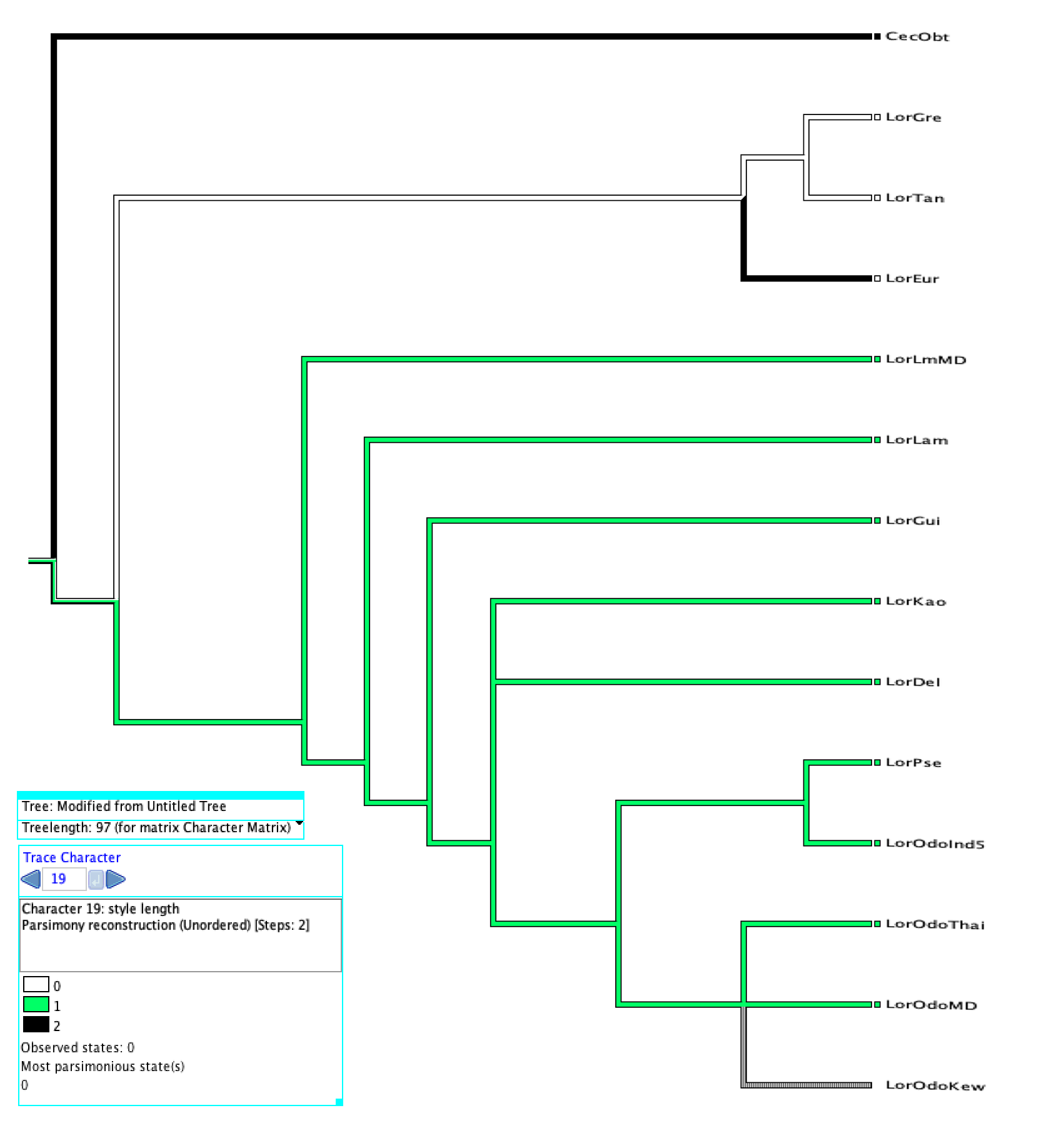 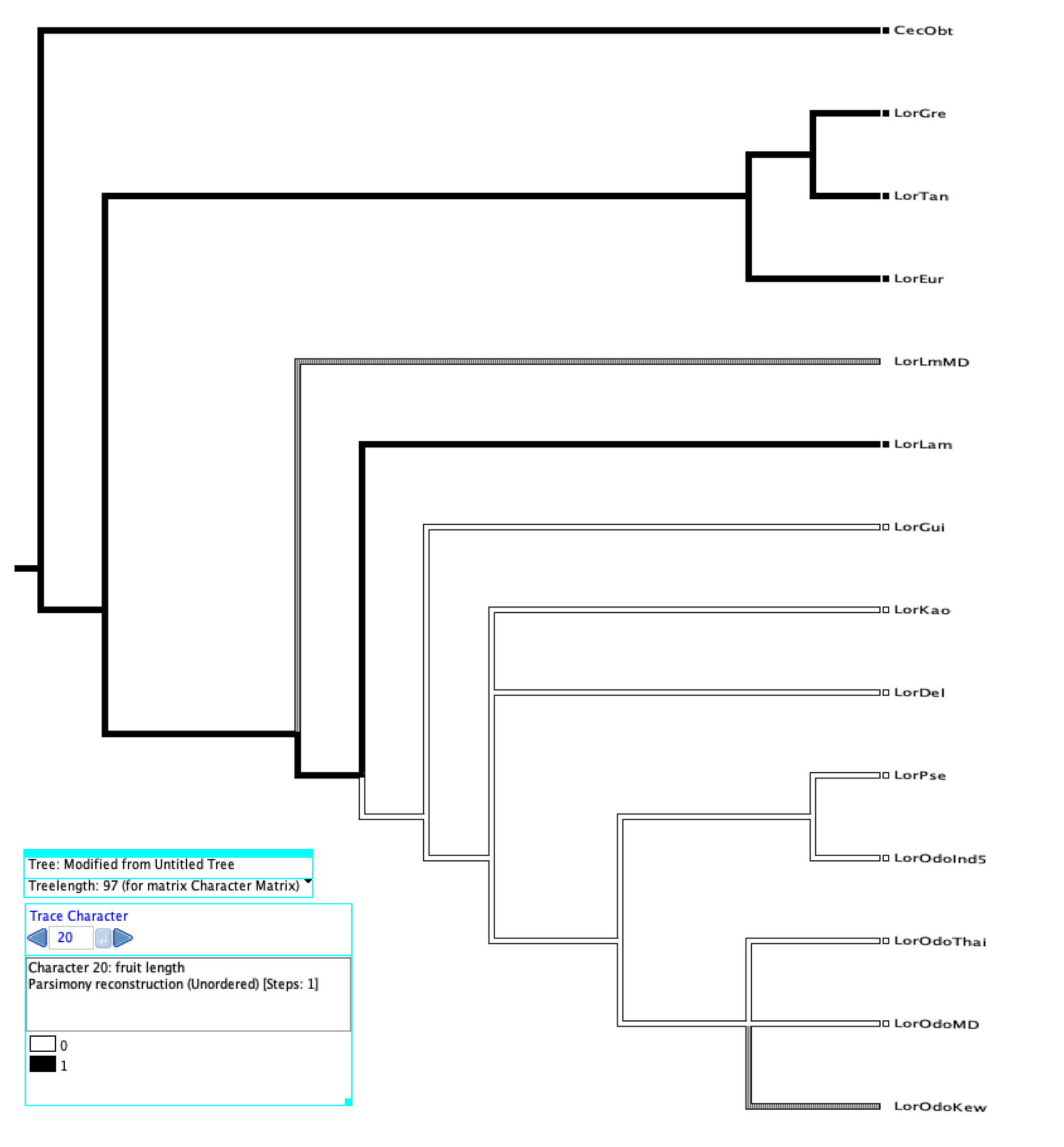 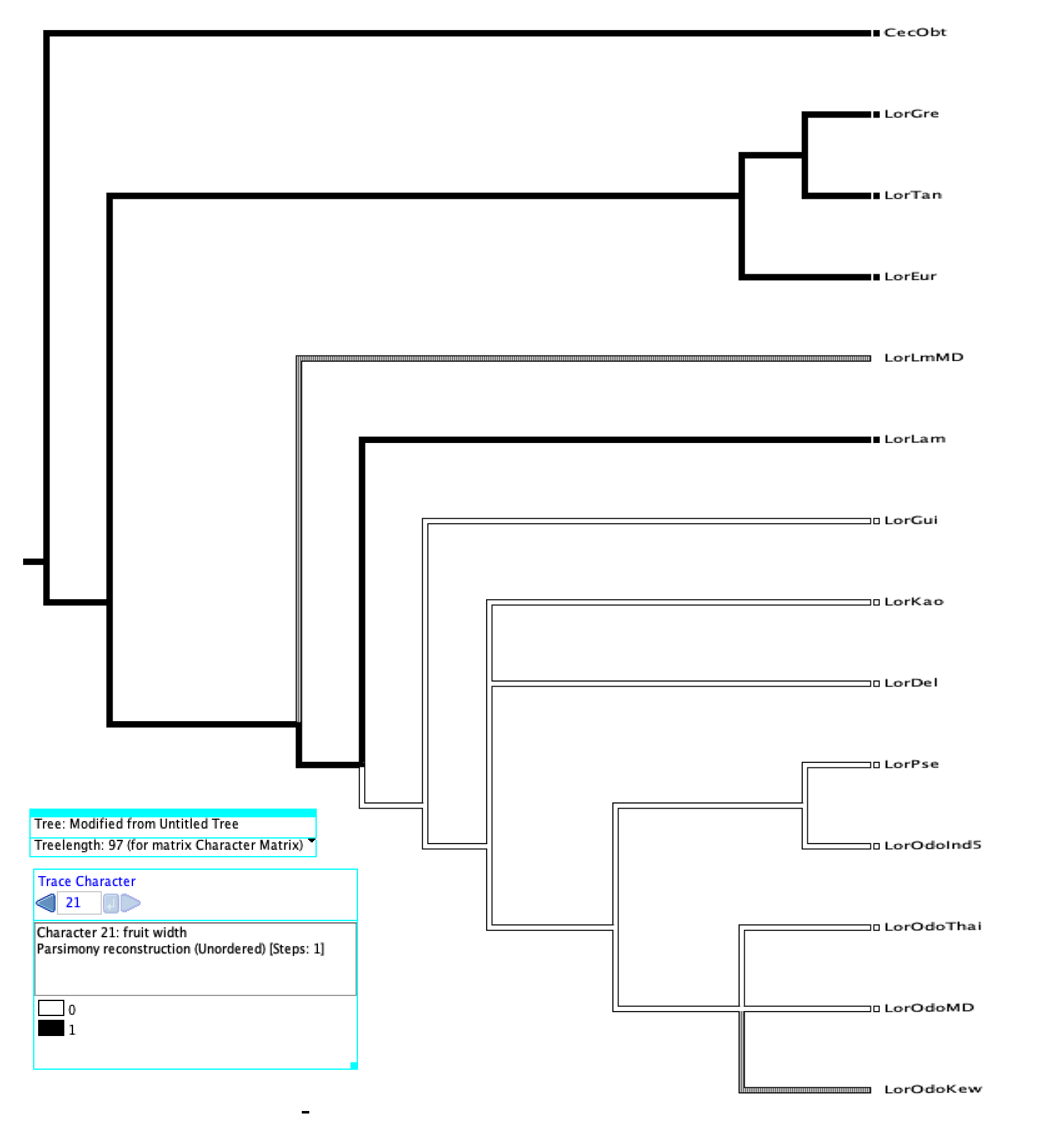 